台北市立士林高級商業職業學校校園網路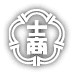 班級網站帳號申請單	正聯：網管中心留存	副聯：申請社團收執班級班級日(夜)日期年     月     日網頁負責人姓名網頁負責人姓名學號網頁負責人Email網頁負責人Email導師簽名導師簽名注意事項網頁帳號申請資格：限本校班級。網頁空間預設為B（若有需要擴充者請向網管中心聯絡），以存放班級網頁資料為限，禁放個人資料。收執聯部分帳號與密碼處請勿填寫。本表填妥後請交至資處科工讀生代轉網管中心。網頁帳號申請資格：限本校班級。網頁空間預設為B（若有需要擴充者請向網管中心聯絡），以存放班級網頁資料為限，禁放個人資料。收執聯部分帳號與密碼處請勿填寫。本表填妥後請交至資處科工讀生代轉網管中心。網頁帳號申請資格：限本校班級。網頁空間預設為B（若有需要擴充者請向網管中心聯絡），以存放班級網頁資料為限，禁放個人資料。收執聯部分帳號與密碼處請勿填寫。本表填妥後請交至資處科工讀生代轉網管中心。網頁帳號申請資格：限本校班級。網頁空間預設為B（若有需要擴充者請向網管中心聯絡），以存放班級網頁資料為限，禁放個人資料。收執聯部分帳號與密碼處請勿填寫。本表填妥後請交至資處科工讀生代轉網管中心。台北市立士林高級商業職業學校校園網路班級網站帳號申請單收執聯班級：           帳號(username)：           密碼(password)：           注意：帳號、密碼欄位之英文字母均為「小寫」。首頁檔名請設為：index.htm。請於提出申請後儘快建構網頁，並於收到收執聯後兩星期內將該班網頁上傳。上傳時可利用Ftp軟體上傳，網址為：www2.slhs.tp.edu.tw。上傳後可於瀏覽器網址(URL)部分鍵入www2.slhs.tp.edu.tw/學號前三碼，直接瀏覽該班網頁。
例：91909同學欲瀏覽該班網頁，可於網址欄處鍵入www2.slhs.tp.edu.tw/919以存放班級網頁資料為限並請定期更新網頁資料。此收執聯請網頁負責人妥善保管。有任何問題請Mail至網管小組：sysadmin@ms.slhs.tp.edu.tw  月   日  網管小組 啟